研究生样表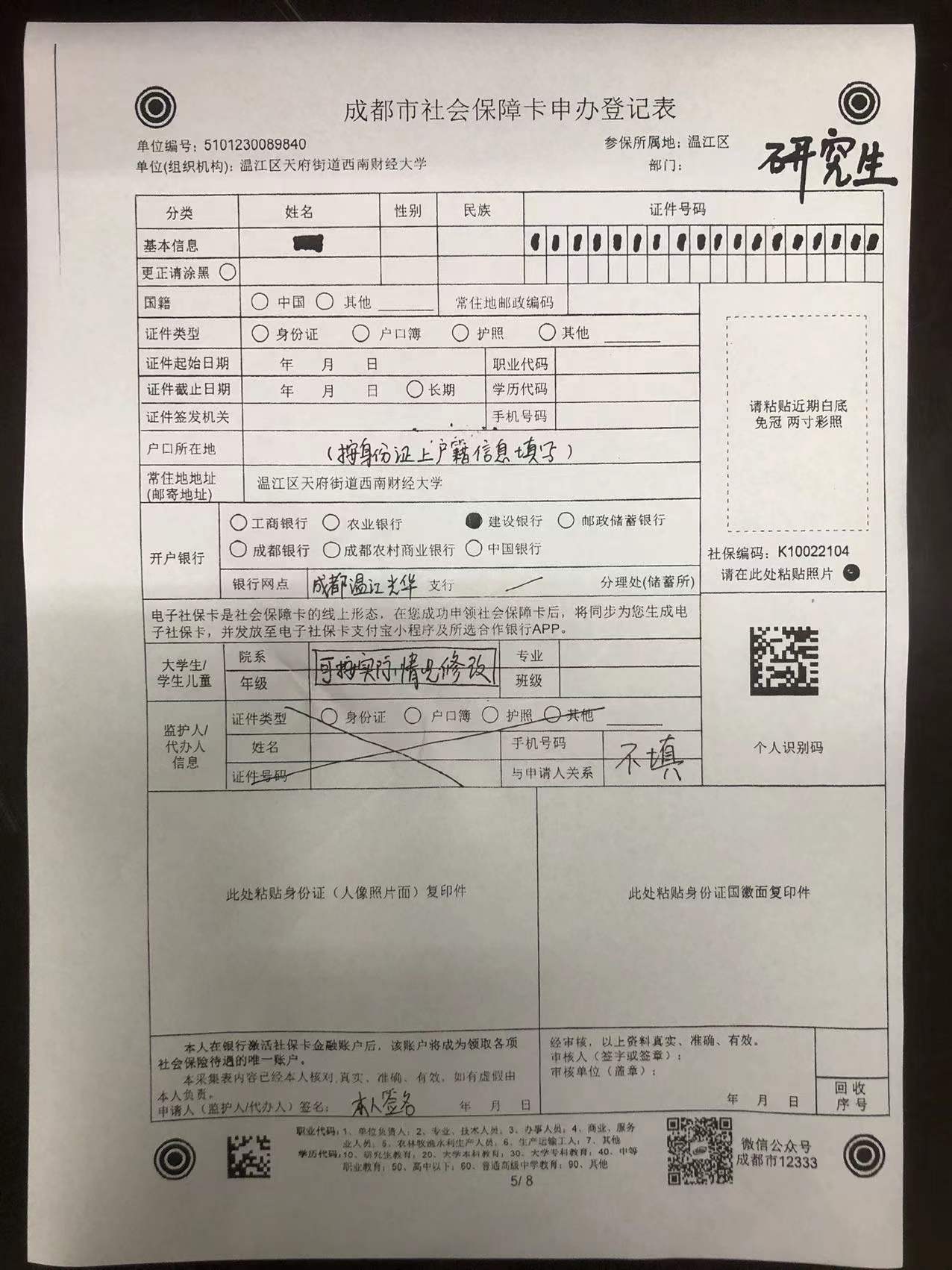 本科生样表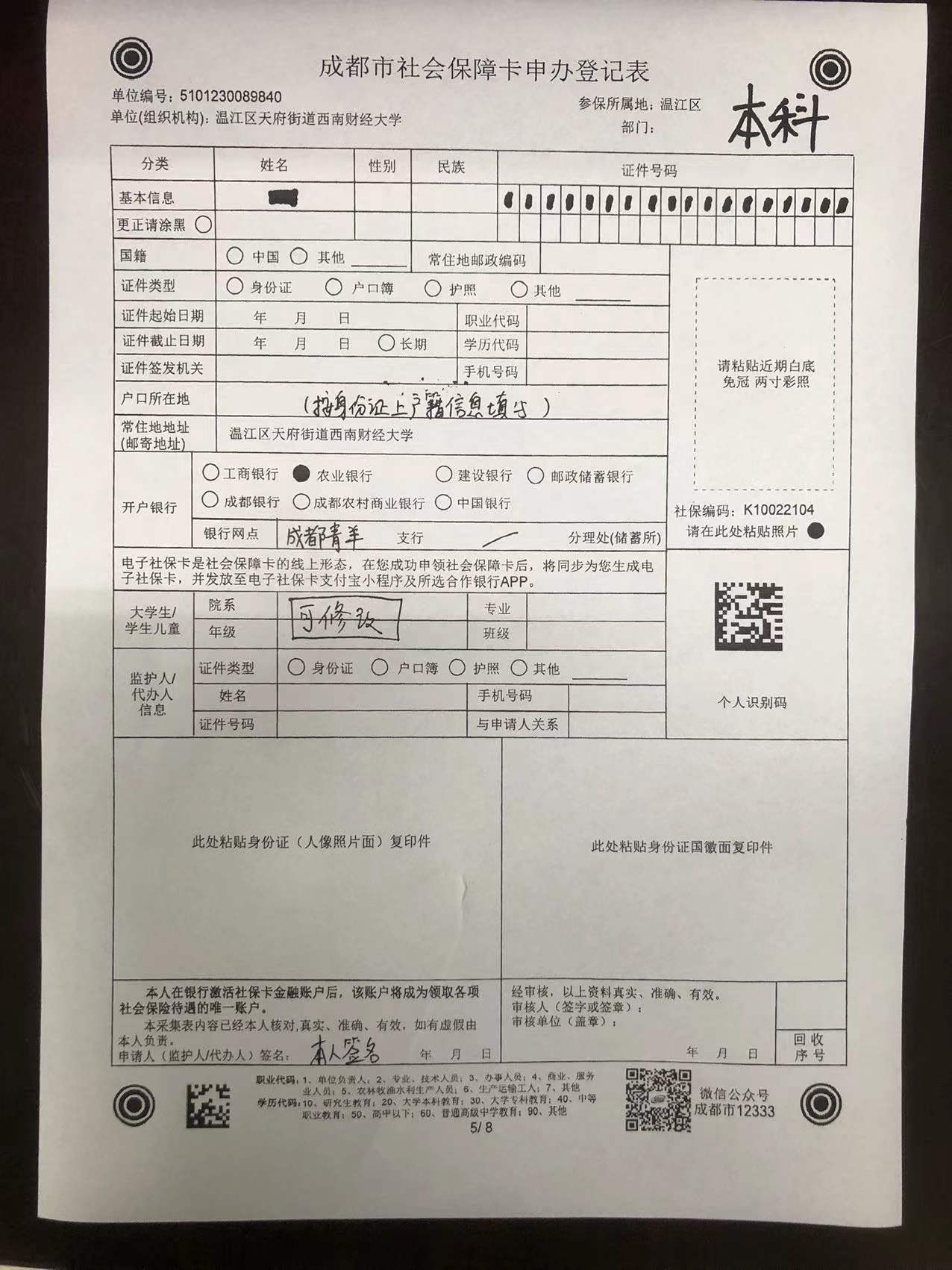 